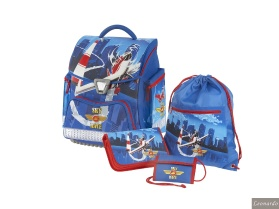 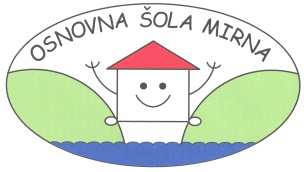 Seznam drugih potrebščin za 3. razred v šolskem letu 2020/21šolska torba1 zvezek, veliki, karo 1 cm3 zvezki, veliki, črtasti1 zvezek, mali, črtasti z vmesno črto1 zvezek, mali, črtastimapa (kartonska z elastiko)peresnicanalivno pero svinčnik HB, radirka, šilčekrdeč kemični svinčnikflomastribarvni svinčniki – suhe barvice lepilo v stikuškarjevelika in mala šablonašportna oprema (športni copati, kratke hlače, majica)šolski copati papirnati robčki (1 paket)ZA LIKOVNO UMETNOST   Potrebščine bo nakupila učiteljica. Vsak učenec bo prejel položnico v jeseni.Večletne izkušnje so namreč pokazale, da je skupna nabava likovnega materiala cenovno ugodnejša.Vse šolske potrebščine naj bodo skrbno podpisane. Prvi šolski dan naj učenec/ka vse potrebščine in delovne zvezke prinese s seboj v šolo.KAR IMATE UPORABNEGA OD PREJŠNJEGA LETA, NI POTREBNO KUPOVATI. 